Stari trg pri Ložu, 29. 8. 2016Seznam učbenikov, delovnih  zvezkov in učnih pripomočkovza  šolsko  leto  2016/17 za  4. razred  osnovne šole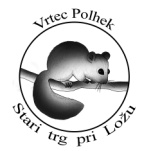 Osnovna šola heroja Janeza HribarjaCesta Notranjskega odreda 321386 Stari trg pri Ložu	tel: 01 707 12 50,   fax:  01 707 12  60os.h-janeza-hribarja@guest.arnes.sipredmetpredmetučbenik delovni zvezekučni  pripomočkiučni  pripomočkiSLOVENŠČINASLOVENŠČINAM. Blažić , G. Kos et al.: RADOVEDNIH PET 4, berilo  
(Rokus-Klett)
EAN: 9789612713270NOVORADOVEDNIH PET 4, komplet samostojnih delovnih zvezkov za slovenščino, matematiko, družbo, naravoslovje in tehniko s praktičnim gradivom za NIT + brezplačne priloge, NOVO 2016
(Rokus-Klett)
EAN: 3831075927230                     2 velika črtana zvezka 
(z vmesno črto),2 velika črtana zvezka,1 plastificirana mapa A4 z elastiko, mapa U (vložna, plastična -10 kosov), nalivno pero2 velika črtana zvezka 
(z vmesno črto),2 velika črtana zvezka,1 plastificirana mapa A4 z elastiko, mapa U (vložna, plastična -10 kosov), nalivno peroANGLEŠČINAANGLEŠČINAS. Maidment, L. Roberts: HAPPY STREET 1, NEW EDITION, učbenik (MKT)

EAN: 9780194730976
* lahko kupijo starši, lahko si ga izposodiš v učbeniškem skladuS. Maidment, L. Roberts: HAPPY STREET 1, NEW EDITION, delovni zvezek (MKT)
EAN: 97801947311191 veliki črtani zvezek 
(50-listni)1 veliki črtani zvezek 
(50-listni)MATEMATIKAMATEMATIKA2 velika zvezka (karo; 1 cm), 1 veliki brezčrtni zvezek
(50-listni), šestilo,  ravnilo NOMA 5 (velika šablona), ravnilo NOMA 1 (mala šablona), geotrikotnik, 1 rdeč, moder in zelen kemični svinčnik, 3 svinčniki HB, tehnični svinčnik2 velika zvezka (karo; 1 cm), 1 veliki brezčrtni zvezek
(50-listni), šestilo,  ravnilo NOMA 5 (velika šablona), ravnilo NOMA 1 (mala šablona), geotrikotnik, 1 rdeč, moder in zelen kemični svinčnik, 3 svinčniki HB, tehnični svinčnikDRUŽBAM. Umek, O. Janša Zorn:  DRUŽBA IN JAZ 1, učbenik za 4. razred - PRENOVLJEN(Modrijan)EAN: 9789612416294M. Umek, O. Janša Zorn:  DRUŽBA IN JAZ 1, učbenik za 4. razred - PRENOVLJEN(Modrijan)EAN: 97896124162941 veliki črtani zvezek 
(z vmesno črto)
1 veliki črtani zvezekNARAVOSLOVJE IN TEHNIKAA. Štucin, M. GrašičSlevec, P. Mežnar: RADOVEDNIH PET 4, učbenik za naravoslovje in tehniko 
(Rokus-Klett)EAN: 97896127132011veliki črtani zvezek (z vmesno črto),1 veliki črtani zvezekGLASBENA UMETNOST1 mali črtani zvezek 1 mali notni zvezek A5(16-listni)LIKOVNA UMETNOST manjša škatla za likovne pripomočke, krpa Vileda, majica za zaščito, bombažna krpica, 
risalni blok (20-listni), kolaž papir, tempera barve Aero 42 ml (2 beli, 1 črna, 1 karmin rdeča,1 ultramarin modra,1 rumena ), kozarček za vodo, paleta,komplet čopičev (ploščati: št. 6,  14, okrogli: št.  8), vodene barvice, voščene barvice, 
tanjše barvne krede,flomastri, suhe barvice,
črni tuš, škarje, lepilo za papir, lepilo Mekol, samolepilni trak (15 mm x 33 m), risalno oglje v svinčniku (2 kom), bela modelirna masa (ŠPORTvrečka za športno opremo, športne kratke hlače,  
majica s kratkimi rokavi, trenirka (v zimskem času), klasični šolski copati z nedrsečim podplatom za pouk  športne vzgoje v telovadnici, športni copati za pouk športne vzgoje na zunanjih površinahOSTALOperesnica, beležka,zobna ščetka, 10 plastičnih lončkov za enkratno uporabo za umivanje zob, vrečka za copateKNJIŽNIČNA INFORMACIJSKA ZNANJA1 mapa z mehanizmom za vpenjanje + plastične vložne mape (do zaključka OŠ)NEOBVEZNI IZBIRNI PREDMET NEMŠČINA1 veliki črtani zvezekNEOBVEZNI IZBIRNI PREDMETTEHNIKA*DELOVNO GRADIVO bo nabavila šola za vse učence.1 veliki brezčrtni zvezek, svinčnik HB, geotrikotnik, ravnilo NOMA 5 (velika šablona), lepilo Mekol, škarje (zaobljene), šestilo, radirka, šilček